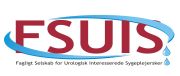 VEJLEDNING OG ANSØGNINGSSKEMAFSUIS LEGAT TIL UDVIKLING OG FORSKNING AF DEN UROLOGISKE SYGEPLEJE                                                                                                                                                           Støtte til udviklingsaktiviteter blev vedtaget på generalforsamlingen i september 2003. FSUIS Legat uddeles til finansiering af udviklings- og forskningsprojekter, som har til formål at udvikle den evidensbaserede sygepleje inden for det urologiske speciale.FSUIS Legat kan ansøges af alle ordinære medlemmer af FSUIS med minimum 2 års medlemskab.                                                                                                                                         Der uddeles max. 3 portioner á kr. 5.000,- pr. år.                                                                   Støtten udbetales kun til den enkelte ansøger. Der er ikke mulighed for udbetaling til forskningskonti i kommunalt eller hospitalsregi.  Vær opmærksom på: 
Støtten er skattepligtig, såfremt det ikke kan dokumenteres, hvad midlerne er brugt til.  Støtten skal af modtageren oplyses til skat som B-indkomst. Modtageren vil her kunne fradrage de faktiske udgifter, der har været i forbindelse med uddannelse /kursusforløb. Derved bliver støtten skattefri for modtageren.                                                                                                                                                                  Forpligtelser ved modtagelse af FSUIS Legat:                                                                      Formidling af projektets resultat i form af et oplæg på FSUIS landskursus.Ansøgningsfrist:                                                                                                                    Ansøgningsskemaet skal være modtaget af forpersonen senest 1. juni.Samtlige ansøgere vil modtage besked om afslag eller modtagelse af legatet.                           Modtagere af FSUIS Legat vil desuden blive annonceret på generalforsamlingen i tilknytning til landskurset i september måned samme år.                                                                                                                                                                                                                     Yderligere information kan fås ved henvendelse til forpersonen.                                                                                                                                                                                                                                         Venlig hilsen                                                                                                          Bestyrelsen for FSUIS		Ansøgningsskema til FSUIS økonomistøtteDato: .........................		Underskrift: ...........................................1.ProjektansvarligNavn:......................................................................................Privat adresse:......................................................................................Postnummer & by:......................................................................................Telefonnummer:......................................................................................E-mail:......................................................................................DSR nr: …………………………………………………………CPR:…………………………………………………………..2.Nuværende arbejdspladsArbejdssted:......................................................................................Stillingsbetegnelse:......................................................................................Arbejdsstedets adresse:......................................................................................Postnummer & by:......................................................................................Telefonnummer/lokalnummer:......................................................................................E-mail:......................................................................................3. Arbejdsplads for projektudførelse4.Evt. øvrige projektdeltagereNavn:......................................................................................Stillingsbetegnelse:......................................................................................Privat adresse:......................................................................................Postnummer & by:......................................................................................Telefonnummer:......................................................................................E-mail:......................................................................................Navn:......................................................................................Stillingsbetegnelse:......................................................................................Privat adresse:......................................................................................Postnummer & by:......................................................................................Telefonnummer:......................................................................................E-mail:..................................................................................  5. Problemformulering:Problemformulering:6. Projektets formål:Projektets formål:7.Kort projektbeskrivelse incl. beskrivelse af metodevalg:Kort projektbeskrivelse incl. beskrivelse af metodevalg:8. Projektets forventede samlede varighed: ………………………………….Starttidspunkt:………………………………...Sluttidspunkt:………………………………….Projektets forventede samlede varighed: ………………………………….Starttidspunkt:………………………………...Sluttidspunkt:………………………………….9.Hvordan implementeres projektet i din afdeling?Hvordan implementeres projektet i din afdeling?10.Har du/I modtaget økonomisk støtte til gennemførelse af projektet fra andre instanser?:Har du/I modtaget økonomisk støtte til gennemførelse af projektet fra andre instanser?:11.Påtænker du/I at ansøge andre instanser om økonomisk støtte til gennemførelse af projektet?:Påtænker du/I at ansøge andre instanser om økonomisk støtte til gennemførelse af projektet?:12.Budgetoversigt for projektet skal opstilles eller vedlægges som bilag: Budgetoversigt for projektet skal opstilles eller vedlægges som bilag: 13.Tidspunkt for formidling af projektets resultat på landskurset: Tidspunkt for formidling af projektets resultat på landskurset: 